Projektkommissorium Projektkommissorium Datamodelgruppen for DANVAs datamodellerDatamodelgruppen for DANVAs datamodellerDatamodelgruppen for DANVAs datamodellerProjektejerHelle Katrine AndersenHelle Katrine AndersenSkrevet af Lars GadegaardProjektlederLars GadegaardLars GadegaardStart dato28. marts 2019ProjektforankringDANVADANVASlut datoEj fastsatProjektgruppe navn:DatamodelgruppenDatamodelgruppenProjekt nr.:4011Godkendt GodkendtGodkendtVersionsdato28.03.2019Formål (Hvorfor)Datamodelgruppen er en fast etableret gruppe under DANVA, hvis formål er at sikre værdi og fremdrift i udviklingen af DANVAs datamodeller. Hovedformålet med en fast kontinuerlig gruppe bestående af vandselskaber og applikationshuse er at sikre en solid grobund for at modellerne løbende kan udvikle sig i takt med de forretningsprocesser som de skal understøttes hos vandselskaberne. Datamodellerne udgøres p.t. af Dandas, Danvand med tilhørende moduler inkl. tilhørende materialer og produkter (informationsmodeller, UML diagrammer, datasnitflader, modeldokumentation, standardværdier, udvekslingsformater (xsd), migreringsvejledninger, registreringsvejledninger, m.m.).Modelgruppen arbejder ud fra følgende målsætninger:Tilstræbe ensretning og standardisering, fælles styring, fælles opbygning, integration og synergi af modeller, data og systemerSikre sammenhæng og synergi mellem forretningsprocesser og data, så det giver størst værd for vandselskaberne.Sikre at forsyningernes arbejdsprocesser understøttes digitaltSikre at modellerne understøtter eksterne krav fra regulator.
Datamodelgruppen er en fast etableret gruppe under DANVA, hvis formål er at sikre værdi og fremdrift i udviklingen af DANVAs datamodeller. Hovedformålet med en fast kontinuerlig gruppe bestående af vandselskaber og applikationshuse er at sikre en solid grobund for at modellerne løbende kan udvikle sig i takt med de forretningsprocesser som de skal understøttes hos vandselskaberne. Datamodellerne udgøres p.t. af Dandas, Danvand med tilhørende moduler inkl. tilhørende materialer og produkter (informationsmodeller, UML diagrammer, datasnitflader, modeldokumentation, standardværdier, udvekslingsformater (xsd), migreringsvejledninger, registreringsvejledninger, m.m.).Modelgruppen arbejder ud fra følgende målsætninger:Tilstræbe ensretning og standardisering, fælles styring, fælles opbygning, integration og synergi af modeller, data og systemerSikre sammenhæng og synergi mellem forretningsprocesser og data, så det giver størst værd for vandselskaberne.Sikre at forsyningernes arbejdsprocesser understøttes digitaltSikre at modellerne understøtter eksterne krav fra regulator.
Datamodelgruppen er en fast etableret gruppe under DANVA, hvis formål er at sikre værdi og fremdrift i udviklingen af DANVAs datamodeller. Hovedformålet med en fast kontinuerlig gruppe bestående af vandselskaber og applikationshuse er at sikre en solid grobund for at modellerne løbende kan udvikle sig i takt med de forretningsprocesser som de skal understøttes hos vandselskaberne. Datamodellerne udgøres p.t. af Dandas, Danvand med tilhørende moduler inkl. tilhørende materialer og produkter (informationsmodeller, UML diagrammer, datasnitflader, modeldokumentation, standardværdier, udvekslingsformater (xsd), migreringsvejledninger, registreringsvejledninger, m.m.).Modelgruppen arbejder ud fra følgende målsætninger:Tilstræbe ensretning og standardisering, fælles styring, fælles opbygning, integration og synergi af modeller, data og systemerSikre sammenhæng og synergi mellem forretningsprocesser og data, så det giver størst værd for vandselskaberne.Sikre at forsyningernes arbejdsprocesser understøttes digitaltSikre at modellerne understøtter eksterne krav fra regulator.
Datamodelgruppen er en fast etableret gruppe under DANVA, hvis formål er at sikre værdi og fremdrift i udviklingen af DANVAs datamodeller. Hovedformålet med en fast kontinuerlig gruppe bestående af vandselskaber og applikationshuse er at sikre en solid grobund for at modellerne løbende kan udvikle sig i takt med de forretningsprocesser som de skal understøttes hos vandselskaberne. Datamodellerne udgøres p.t. af Dandas, Danvand med tilhørende moduler inkl. tilhørende materialer og produkter (informationsmodeller, UML diagrammer, datasnitflader, modeldokumentation, standardværdier, udvekslingsformater (xsd), migreringsvejledninger, registreringsvejledninger, m.m.).Modelgruppen arbejder ud fra følgende målsætninger:Tilstræbe ensretning og standardisering, fælles styring, fælles opbygning, integration og synergi af modeller, data og systemerSikre sammenhæng og synergi mellem forretningsprocesser og data, så det giver størst værd for vandselskaberne.Sikre at forsyningernes arbejdsprocesser understøttes digitaltSikre at modellerne understøtter eksterne krav fra regulator.
Projektmål (Hvad, leverancer)Datamodelgruppen kan identificere og indstille til DANVA inden for følgende områder:Nye krav fra regulator, som DANVAs datamodeller skal understøtte.Kortlægning og vedligeholdelse af forretningsprocesser i forsyningerne med tilhørende data, der ønskes understøttet af DANVA’s datamodellerUdviklingsønsker og fejl i DANVAs datamodeller og moduler med tilhørende dokumentation. Implementering af snitflader til interne og eksterne systemerVedligeholdelse og udbygning af DDV-Reolen (frameworket)Vedligeholdelse og udbygning af DDV-IntegrationsmetodenEvents og kurser i DANVA-regi med relation til DANVA’s datamodellerKoordinering med Fotomanualgruppen og deres igangværende projekterReview af de projekter som gruppen foreslår igangsatUpload af 3. parts materiale på DDV-ReolenOvenstående punkter skal resultere i en løbende 2 årig udviklingsplan for DANVAs datamodeller. Udviklingsplanen skal godkendes af DANVA. Datamodelgruppen skal én gang årligt til oktober ajourføre udviklingsplanen, således at DANVA har et retvisende billede af Datamodelgruppens forventninger til kommende udviklings og vedligeholdelsestiltag.De aktiviteter og projekter som Datamodelgruppen ønsker igangsat skal dokumenteres jf. DANVAs projektskabeloner til oprettelse af projekter og sendes til godkendelse i DANVA.Datamodelgruppen kan identificere og indstille til DANVA inden for følgende områder:Nye krav fra regulator, som DANVAs datamodeller skal understøtte.Kortlægning og vedligeholdelse af forretningsprocesser i forsyningerne med tilhørende data, der ønskes understøttet af DANVA’s datamodellerUdviklingsønsker og fejl i DANVAs datamodeller og moduler med tilhørende dokumentation. Implementering af snitflader til interne og eksterne systemerVedligeholdelse og udbygning af DDV-Reolen (frameworket)Vedligeholdelse og udbygning af DDV-IntegrationsmetodenEvents og kurser i DANVA-regi med relation til DANVA’s datamodellerKoordinering med Fotomanualgruppen og deres igangværende projekterReview af de projekter som gruppen foreslår igangsatUpload af 3. parts materiale på DDV-ReolenOvenstående punkter skal resultere i en løbende 2 årig udviklingsplan for DANVAs datamodeller. Udviklingsplanen skal godkendes af DANVA. Datamodelgruppen skal én gang årligt til oktober ajourføre udviklingsplanen, således at DANVA har et retvisende billede af Datamodelgruppens forventninger til kommende udviklings og vedligeholdelsestiltag.De aktiviteter og projekter som Datamodelgruppen ønsker igangsat skal dokumenteres jf. DANVAs projektskabeloner til oprettelse af projekter og sendes til godkendelse i DANVA.Datamodelgruppen kan identificere og indstille til DANVA inden for følgende områder:Nye krav fra regulator, som DANVAs datamodeller skal understøtte.Kortlægning og vedligeholdelse af forretningsprocesser i forsyningerne med tilhørende data, der ønskes understøttet af DANVA’s datamodellerUdviklingsønsker og fejl i DANVAs datamodeller og moduler med tilhørende dokumentation. Implementering af snitflader til interne og eksterne systemerVedligeholdelse og udbygning af DDV-Reolen (frameworket)Vedligeholdelse og udbygning af DDV-IntegrationsmetodenEvents og kurser i DANVA-regi med relation til DANVA’s datamodellerKoordinering med Fotomanualgruppen og deres igangværende projekterReview af de projekter som gruppen foreslår igangsatUpload af 3. parts materiale på DDV-ReolenOvenstående punkter skal resultere i en løbende 2 årig udviklingsplan for DANVAs datamodeller. Udviklingsplanen skal godkendes af DANVA. Datamodelgruppen skal én gang årligt til oktober ajourføre udviklingsplanen, således at DANVA har et retvisende billede af Datamodelgruppens forventninger til kommende udviklings og vedligeholdelsestiltag.De aktiviteter og projekter som Datamodelgruppen ønsker igangsat skal dokumenteres jf. DANVAs projektskabeloner til oprettelse af projekter og sendes til godkendelse i DANVA.Datamodelgruppen kan identificere og indstille til DANVA inden for følgende områder:Nye krav fra regulator, som DANVAs datamodeller skal understøtte.Kortlægning og vedligeholdelse af forretningsprocesser i forsyningerne med tilhørende data, der ønskes understøttet af DANVA’s datamodellerUdviklingsønsker og fejl i DANVAs datamodeller og moduler med tilhørende dokumentation. Implementering af snitflader til interne og eksterne systemerVedligeholdelse og udbygning af DDV-Reolen (frameworket)Vedligeholdelse og udbygning af DDV-IntegrationsmetodenEvents og kurser i DANVA-regi med relation til DANVA’s datamodellerKoordinering med Fotomanualgruppen og deres igangværende projekterReview af de projekter som gruppen foreslår igangsatUpload af 3. parts materiale på DDV-ReolenOvenstående punkter skal resultere i en løbende 2 årig udviklingsplan for DANVAs datamodeller. Udviklingsplanen skal godkendes af DANVA. Datamodelgruppen skal én gang årligt til oktober ajourføre udviklingsplanen, således at DANVA har et retvisende billede af Datamodelgruppens forventninger til kommende udviklings og vedligeholdelsestiltag.De aktiviteter og projekter som Datamodelgruppen ønsker igangsat skal dokumenteres jf. DANVAs projektskabeloner til oprettelse af projekter og sendes til godkendelse i DANVA.Succeskriterier(Hvor meget)At DANVAs datamodeller udvikles i takt med de interne og eksterne behov/krav de skal understøtte. Leverancerne angivet under projektmål skal gennemføres på et fagligt højt niveau jf. DDV-Integrationsmetoden, til tiden og inden for det af DANVA fastsatte budget. DANVA ønsker ligeledes en stigning i salget af modellicenser, hvor det er muligt.At DANVAs datamodeller udvikles i takt med de interne og eksterne behov/krav de skal understøtte. Leverancerne angivet under projektmål skal gennemføres på et fagligt højt niveau jf. DDV-Integrationsmetoden, til tiden og inden for det af DANVA fastsatte budget. DANVA ønsker ligeledes en stigning i salget af modellicenser, hvor det er muligt.At DANVAs datamodeller udvikles i takt med de interne og eksterne behov/krav de skal understøtte. Leverancerne angivet under projektmål skal gennemføres på et fagligt højt niveau jf. DDV-Integrationsmetoden, til tiden og inden for det af DANVA fastsatte budget. DANVA ønsker ligeledes en stigning i salget af modellicenser, hvor det er muligt.At DANVAs datamodeller udvikles i takt med de interne og eksterne behov/krav de skal understøtte. Leverancerne angivet under projektmål skal gennemføres på et fagligt højt niveau jf. DDV-Integrationsmetoden, til tiden og inden for det af DANVA fastsatte budget. DANVA ønsker ligeledes en stigning i salget af modellicenser, hvor det er muligt.Milepæle(Hvornår)Udviklingsplanen skal opdateres årligt til oktober måned, til brug for DANVAs interne budgetlægning, se mere herom under Budget.Udviklingsplanen skal opdateres årligt til oktober måned, til brug for DANVAs interne budgetlægning, se mere herom under Budget.Udviklingsplanen skal opdateres årligt til oktober måned, til brug for DANVAs interne budgetlægning, se mere herom under Budget.Udviklingsplanen skal opdateres årligt til oktober måned, til brug for DANVAs interne budgetlægning, se mere herom under Budget.Budget(Investeringen skal periodiseres pr. år). For punkterne 1 til 10 fra Projektmål ovenfor skal Datamodelgruppen én gang årligt til oktober måned indstille en prioriteret liste over ønsker til kommende modelaktiviteter inden for de kommende 2 år. DANVA skal med udgangspunkt i listen prioritere hvilke modelaktiviteter, der kan igangsættes inden for det efterfølgende budgetår.For punkterne 1 til 10 fra Projektmål ovenfor skal Datamodelgruppen én gang årligt til oktober måned indstille en prioriteret liste over ønsker til kommende modelaktiviteter inden for de kommende 2 år. DANVA skal med udgangspunkt i listen prioritere hvilke modelaktiviteter, der kan igangsættes inden for det efterfølgende budgetår.For punkterne 1 til 10 fra Projektmål ovenfor skal Datamodelgruppen én gang årligt til oktober måned indstille en prioriteret liste over ønsker til kommende modelaktiviteter inden for de kommende 2 år. DANVA skal med udgangspunkt i listen prioritere hvilke modelaktiviteter, der kan igangsættes inden for det efterfølgende budgetår.For punkterne 1 til 10 fra Projektmål ovenfor skal Datamodelgruppen én gang årligt til oktober måned indstille en prioriteret liste over ønsker til kommende modelaktiviteter inden for de kommende 2 år. DANVA skal med udgangspunkt i listen prioritere hvilke modelaktiviteter, der kan igangsættes inden for det efterfølgende budgetår.Primære risici, antagelser og forudsætningerDer er en risiko for at vi ikke kan få bemandet Datamodelgruppen med underliggende arbejdsgrupper. DANVA skal arbejde aktivt på at øge bemandingen af vandselskaber i Datamodelgruppen, se mere herom i afsnittet ”Organisation og relationer”Der er en risiko for at vi ikke kan fastholde branchen til datamodellerne.Der er en risiko for at vi ikke kan få bemandet Datamodelgruppen med underliggende arbejdsgrupper. DANVA skal arbejde aktivt på at øge bemandingen af vandselskaber i Datamodelgruppen, se mere herom i afsnittet ”Organisation og relationer”Der er en risiko for at vi ikke kan fastholde branchen til datamodellerne.Der er en risiko for at vi ikke kan få bemandet Datamodelgruppen med underliggende arbejdsgrupper. DANVA skal arbejde aktivt på at øge bemandingen af vandselskaber i Datamodelgruppen, se mere herom i afsnittet ”Organisation og relationer”Der er en risiko for at vi ikke kan fastholde branchen til datamodellerne.Der er en risiko for at vi ikke kan få bemandet Datamodelgruppen med underliggende arbejdsgrupper. DANVA skal arbejde aktivt på at øge bemandingen af vandselskaber i Datamodelgruppen, se mere herom i afsnittet ”Organisation og relationer”Der er en risiko for at vi ikke kan fastholde branchen til datamodellerne.Organisation og relationer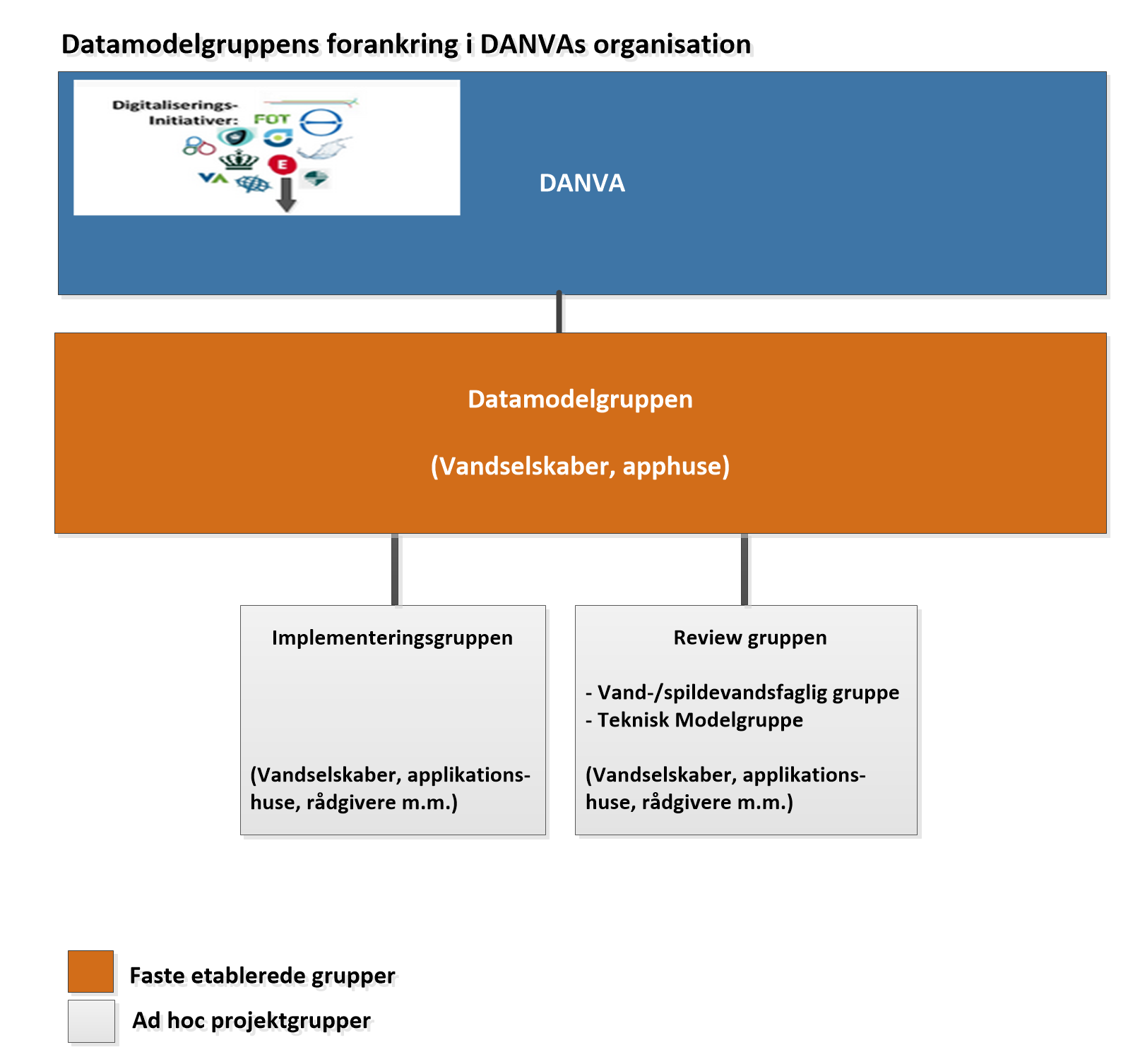 Figur 1 Organisationsdiagram for Datamodelgruppen og tilhørende undergrupperDatamodelgruppen arbejder jf. processerne angivet i diagrammet ”Proces for arbejdet med DANVAs datamodeller 1.0”.DANVA:
DANVA varetager projektets ejerskab og bemander projektlederrollen. DANVA træffer som projektejer beslutning om igangsætning af modelaktiviteter/projekter med udgangspunkt i en prioriteret plan fra Datamodelgruppen. DANVA er ansvarlig for projektplanlægning/koordinering, økonomi, tidsplaner og aftalegrundlag med eventuelle leverandører. DANVA er ansvarlig for at indgå forhandleraftaler med applikationshusene samt prissætningen af modellicenserne. DANVA er ansvarlig for bemanding af Datamodelgruppen med tilhørende undergrupper.Datamodelgruppen:Datamodelgruppen er en fast gruppe, der bemandes med repræsentanter fra vandselskaber og applikationshuse. Datamodelgruppen refererer til DANVA og er medansvarlig for strategisk, faglig og teknisk udvikling af DANVAs datamodeller jf. projektmålene angivet under projektmål. DANVA har som projektejer den endelige beslutningsret.Bemanding af Datamodelgruppen:DANVA varetager gruppens ejerskab og projektledelse.Vandselskaber der har tegnet licens til mindst én datamodel kan blive medlem af Datamodelgruppen.Applikationshuse der har underskrevet forhandleraftale og som har kundeaftale på mindst én ledningsregistreringsmodel (Danvand/Dandas) og som har deltaget kontinuerligt i Implementerings- og reviewgrupper m.m. i ½ år, kan blive medlem af Datamodelgruppen, forudsat at man fortsat bidrager til arbejdet i underliggende arbejdsgrupper. DANVA træffer beslutning om applikationshusenes optagelse i Datamodelgruppen.Rådgivere der løser implementeringsopgaver inviteres til Datamodelgruppemøderne i det tidsrum hvor de løser deres opgaver.Majoriteten af deltagerne bør repræsentere forsyningerne. DANVA er ansvarlig for bemanding af gruppen. DANVAs mål er at bemande Datamodelgruppen med 6 – 10 vandselskaber og 4 – 6 applikationshuse. Ved afstemning har hvert vandselskab én stemme i Datamodelgruppen. Applikationshusene og evt. rådgivere har ingen stemmeret.Implementerings- og reviewgrupperne er beskrevet nedenfor. Deres opgaver er at implementere og reviewe de aktiviteter/projekter som Datamodelgruppen ønsker igangsat.Implementeringsgruppen:Formålet med Implementeringsgruppen er evt. at bistå Datamodelgruppen med udarbejdelse af kravspecifikationer samt påtage sig implementeringsopgaven i forbindelse med løsning af konkrete modelopdateringer i relation til DANVAs datamodeller. Gruppen refererer til Datamodelgruppen.Bemanding af Implementeringsgruppen:DANVA varetager gruppens projektledelse.Bemanding varetages af vandselskaber, applikationshuse og rådgivere registreret i DANVA’s medlemsoversigt over Modellicensindehavere. Som udgangspunkt bemandes Implementeringsgruppen af frivillig indsats. I enkelte tilfælde mod betaling af specifikke applikationshuse/rådgivere. Implementeringsgruppen etableres/nedlægges i takt med gennemførsel af konkrete aktiviteter/projekter. Herved opnår vi at der etableres konkrete skarpe grupper til løsning af konkrete opgaver.DANVA stiller ingen krav til antallet af medlemmer af Implementeringsgruppen, der forudsættes bemandet med de rette kompetencer til løsning af sin opgave.Reviewgruppen (vand- og spildevandsfaglig og modelteknisk):Reviewgruppen består af to grupper, henholdsvis en vand- og spildevandsfaglig gruppe samt en Teknisk Modelgruppe, der behandler modeltekniske emner. Formålet med disse to grupper er at bistå Datamodelgruppen med at kravspecificere deres opgaver samt agere sparrings-/review-/høringspart i forbindelse med de konkrete modelopdateringsprojekter indenfor eller på tværs af vand og spildevandsmodellerne. Gruppenerne afslutter sit arbejde med at indstille til Datamodelgruppen om den kan godkende den aktivitet/projekt, som den reviewer. Gruppen refererer til Datamodelgruppen. Grupperne etableres/nedlægges i takt med gennemførsel af konkrete aktiviteter/projekter. Herved opnår vi at der etableres konkrete skarpe grupper til løsning af konkrete opgaver.Bemanding af Reviewgrupperne:DANVA varetager gruppernes projektledelse.Deltagelse er baseret på frivillig indsats.Teknisk Modelgruppe: Bemandes primært af repræsentanter fra applikationshuse og rådgivere. Vandselskaber med modelteknisk kompetence er velkomne til at deltage. Formålet er sparring/review af modeltekniske forhold. Ved uenighed eskaleres der til Datamodelgruppen.Vand og spildevandsfaglig reviewgruppe: Bemandes primært af repræsentanter fra vandselskaber, applikationshuse og rådgivere. Formålet er sparring/review af vand- og spildevandsfaglige forhold (ej modelteknik). Ved uenighed stemmes der blandt de deltagende vandselskaber, én stemme pr. vandselskab, med efterfølgende mulighed for eskalering til Datamodelgruppen.DANVA stiller ingen krav til antallet af medlemmer af Reviewgrupperne, der forudsættes bemandet med de rette kompetencer til løsning af sin opgave. Ideelt set skal Reviewgruppen bemandes repræsentativt i forhold til brugerne af datamodellen.Figur 1 Organisationsdiagram for Datamodelgruppen og tilhørende undergrupperDatamodelgruppen arbejder jf. processerne angivet i diagrammet ”Proces for arbejdet med DANVAs datamodeller 1.0”.DANVA:
DANVA varetager projektets ejerskab og bemander projektlederrollen. DANVA træffer som projektejer beslutning om igangsætning af modelaktiviteter/projekter med udgangspunkt i en prioriteret plan fra Datamodelgruppen. DANVA er ansvarlig for projektplanlægning/koordinering, økonomi, tidsplaner og aftalegrundlag med eventuelle leverandører. DANVA er ansvarlig for at indgå forhandleraftaler med applikationshusene samt prissætningen af modellicenserne. DANVA er ansvarlig for bemanding af Datamodelgruppen med tilhørende undergrupper.Datamodelgruppen:Datamodelgruppen er en fast gruppe, der bemandes med repræsentanter fra vandselskaber og applikationshuse. Datamodelgruppen refererer til DANVA og er medansvarlig for strategisk, faglig og teknisk udvikling af DANVAs datamodeller jf. projektmålene angivet under projektmål. DANVA har som projektejer den endelige beslutningsret.Bemanding af Datamodelgruppen:DANVA varetager gruppens ejerskab og projektledelse.Vandselskaber der har tegnet licens til mindst én datamodel kan blive medlem af Datamodelgruppen.Applikationshuse der har underskrevet forhandleraftale og som har kundeaftale på mindst én ledningsregistreringsmodel (Danvand/Dandas) og som har deltaget kontinuerligt i Implementerings- og reviewgrupper m.m. i ½ år, kan blive medlem af Datamodelgruppen, forudsat at man fortsat bidrager til arbejdet i underliggende arbejdsgrupper. DANVA træffer beslutning om applikationshusenes optagelse i Datamodelgruppen.Rådgivere der løser implementeringsopgaver inviteres til Datamodelgruppemøderne i det tidsrum hvor de løser deres opgaver.Majoriteten af deltagerne bør repræsentere forsyningerne. DANVA er ansvarlig for bemanding af gruppen. DANVAs mål er at bemande Datamodelgruppen med 6 – 10 vandselskaber og 4 – 6 applikationshuse. Ved afstemning har hvert vandselskab én stemme i Datamodelgruppen. Applikationshusene og evt. rådgivere har ingen stemmeret.Implementerings- og reviewgrupperne er beskrevet nedenfor. Deres opgaver er at implementere og reviewe de aktiviteter/projekter som Datamodelgruppen ønsker igangsat.Implementeringsgruppen:Formålet med Implementeringsgruppen er evt. at bistå Datamodelgruppen med udarbejdelse af kravspecifikationer samt påtage sig implementeringsopgaven i forbindelse med løsning af konkrete modelopdateringer i relation til DANVAs datamodeller. Gruppen refererer til Datamodelgruppen.Bemanding af Implementeringsgruppen:DANVA varetager gruppens projektledelse.Bemanding varetages af vandselskaber, applikationshuse og rådgivere registreret i DANVA’s medlemsoversigt over Modellicensindehavere. Som udgangspunkt bemandes Implementeringsgruppen af frivillig indsats. I enkelte tilfælde mod betaling af specifikke applikationshuse/rådgivere. Implementeringsgruppen etableres/nedlægges i takt med gennemførsel af konkrete aktiviteter/projekter. Herved opnår vi at der etableres konkrete skarpe grupper til løsning af konkrete opgaver.DANVA stiller ingen krav til antallet af medlemmer af Implementeringsgruppen, der forudsættes bemandet med de rette kompetencer til løsning af sin opgave.Reviewgruppen (vand- og spildevandsfaglig og modelteknisk):Reviewgruppen består af to grupper, henholdsvis en vand- og spildevandsfaglig gruppe samt en Teknisk Modelgruppe, der behandler modeltekniske emner. Formålet med disse to grupper er at bistå Datamodelgruppen med at kravspecificere deres opgaver samt agere sparrings-/review-/høringspart i forbindelse med de konkrete modelopdateringsprojekter indenfor eller på tværs af vand og spildevandsmodellerne. Gruppenerne afslutter sit arbejde med at indstille til Datamodelgruppen om den kan godkende den aktivitet/projekt, som den reviewer. Gruppen refererer til Datamodelgruppen. Grupperne etableres/nedlægges i takt med gennemførsel af konkrete aktiviteter/projekter. Herved opnår vi at der etableres konkrete skarpe grupper til løsning af konkrete opgaver.Bemanding af Reviewgrupperne:DANVA varetager gruppernes projektledelse.Deltagelse er baseret på frivillig indsats.Teknisk Modelgruppe: Bemandes primært af repræsentanter fra applikationshuse og rådgivere. Vandselskaber med modelteknisk kompetence er velkomne til at deltage. Formålet er sparring/review af modeltekniske forhold. Ved uenighed eskaleres der til Datamodelgruppen.Vand og spildevandsfaglig reviewgruppe: Bemandes primært af repræsentanter fra vandselskaber, applikationshuse og rådgivere. Formålet er sparring/review af vand- og spildevandsfaglige forhold (ej modelteknik). Ved uenighed stemmes der blandt de deltagende vandselskaber, én stemme pr. vandselskab, med efterfølgende mulighed for eskalering til Datamodelgruppen.DANVA stiller ingen krav til antallet af medlemmer af Reviewgrupperne, der forudsættes bemandet med de rette kompetencer til løsning af sin opgave. Ideelt set skal Reviewgruppen bemandes repræsentativt i forhold til brugerne af datamodellen.Figur 1 Organisationsdiagram for Datamodelgruppen og tilhørende undergrupperDatamodelgruppen arbejder jf. processerne angivet i diagrammet ”Proces for arbejdet med DANVAs datamodeller 1.0”.DANVA:
DANVA varetager projektets ejerskab og bemander projektlederrollen. DANVA træffer som projektejer beslutning om igangsætning af modelaktiviteter/projekter med udgangspunkt i en prioriteret plan fra Datamodelgruppen. DANVA er ansvarlig for projektplanlægning/koordinering, økonomi, tidsplaner og aftalegrundlag med eventuelle leverandører. DANVA er ansvarlig for at indgå forhandleraftaler med applikationshusene samt prissætningen af modellicenserne. DANVA er ansvarlig for bemanding af Datamodelgruppen med tilhørende undergrupper.Datamodelgruppen:Datamodelgruppen er en fast gruppe, der bemandes med repræsentanter fra vandselskaber og applikationshuse. Datamodelgruppen refererer til DANVA og er medansvarlig for strategisk, faglig og teknisk udvikling af DANVAs datamodeller jf. projektmålene angivet under projektmål. DANVA har som projektejer den endelige beslutningsret.Bemanding af Datamodelgruppen:DANVA varetager gruppens ejerskab og projektledelse.Vandselskaber der har tegnet licens til mindst én datamodel kan blive medlem af Datamodelgruppen.Applikationshuse der har underskrevet forhandleraftale og som har kundeaftale på mindst én ledningsregistreringsmodel (Danvand/Dandas) og som har deltaget kontinuerligt i Implementerings- og reviewgrupper m.m. i ½ år, kan blive medlem af Datamodelgruppen, forudsat at man fortsat bidrager til arbejdet i underliggende arbejdsgrupper. DANVA træffer beslutning om applikationshusenes optagelse i Datamodelgruppen.Rådgivere der løser implementeringsopgaver inviteres til Datamodelgruppemøderne i det tidsrum hvor de løser deres opgaver.Majoriteten af deltagerne bør repræsentere forsyningerne. DANVA er ansvarlig for bemanding af gruppen. DANVAs mål er at bemande Datamodelgruppen med 6 – 10 vandselskaber og 4 – 6 applikationshuse. Ved afstemning har hvert vandselskab én stemme i Datamodelgruppen. Applikationshusene og evt. rådgivere har ingen stemmeret.Implementerings- og reviewgrupperne er beskrevet nedenfor. Deres opgaver er at implementere og reviewe de aktiviteter/projekter som Datamodelgruppen ønsker igangsat.Implementeringsgruppen:Formålet med Implementeringsgruppen er evt. at bistå Datamodelgruppen med udarbejdelse af kravspecifikationer samt påtage sig implementeringsopgaven i forbindelse med løsning af konkrete modelopdateringer i relation til DANVAs datamodeller. Gruppen refererer til Datamodelgruppen.Bemanding af Implementeringsgruppen:DANVA varetager gruppens projektledelse.Bemanding varetages af vandselskaber, applikationshuse og rådgivere registreret i DANVA’s medlemsoversigt over Modellicensindehavere. Som udgangspunkt bemandes Implementeringsgruppen af frivillig indsats. I enkelte tilfælde mod betaling af specifikke applikationshuse/rådgivere. Implementeringsgruppen etableres/nedlægges i takt med gennemførsel af konkrete aktiviteter/projekter. Herved opnår vi at der etableres konkrete skarpe grupper til løsning af konkrete opgaver.DANVA stiller ingen krav til antallet af medlemmer af Implementeringsgruppen, der forudsættes bemandet med de rette kompetencer til løsning af sin opgave.Reviewgruppen (vand- og spildevandsfaglig og modelteknisk):Reviewgruppen består af to grupper, henholdsvis en vand- og spildevandsfaglig gruppe samt en Teknisk Modelgruppe, der behandler modeltekniske emner. Formålet med disse to grupper er at bistå Datamodelgruppen med at kravspecificere deres opgaver samt agere sparrings-/review-/høringspart i forbindelse med de konkrete modelopdateringsprojekter indenfor eller på tværs af vand og spildevandsmodellerne. Gruppenerne afslutter sit arbejde med at indstille til Datamodelgruppen om den kan godkende den aktivitet/projekt, som den reviewer. Gruppen refererer til Datamodelgruppen. Grupperne etableres/nedlægges i takt med gennemførsel af konkrete aktiviteter/projekter. Herved opnår vi at der etableres konkrete skarpe grupper til løsning af konkrete opgaver.Bemanding af Reviewgrupperne:DANVA varetager gruppernes projektledelse.Deltagelse er baseret på frivillig indsats.Teknisk Modelgruppe: Bemandes primært af repræsentanter fra applikationshuse og rådgivere. Vandselskaber med modelteknisk kompetence er velkomne til at deltage. Formålet er sparring/review af modeltekniske forhold. Ved uenighed eskaleres der til Datamodelgruppen.Vand og spildevandsfaglig reviewgruppe: Bemandes primært af repræsentanter fra vandselskaber, applikationshuse og rådgivere. Formålet er sparring/review af vand- og spildevandsfaglige forhold (ej modelteknik). Ved uenighed stemmes der blandt de deltagende vandselskaber, én stemme pr. vandselskab, med efterfølgende mulighed for eskalering til Datamodelgruppen.DANVA stiller ingen krav til antallet af medlemmer af Reviewgrupperne, der forudsættes bemandet med de rette kompetencer til løsning af sin opgave. Ideelt set skal Reviewgruppen bemandes repræsentativt i forhold til brugerne af datamodellen.Figur 1 Organisationsdiagram for Datamodelgruppen og tilhørende undergrupperDatamodelgruppen arbejder jf. processerne angivet i diagrammet ”Proces for arbejdet med DANVAs datamodeller 1.0”.DANVA:
DANVA varetager projektets ejerskab og bemander projektlederrollen. DANVA træffer som projektejer beslutning om igangsætning af modelaktiviteter/projekter med udgangspunkt i en prioriteret plan fra Datamodelgruppen. DANVA er ansvarlig for projektplanlægning/koordinering, økonomi, tidsplaner og aftalegrundlag med eventuelle leverandører. DANVA er ansvarlig for at indgå forhandleraftaler med applikationshusene samt prissætningen af modellicenserne. DANVA er ansvarlig for bemanding af Datamodelgruppen med tilhørende undergrupper.Datamodelgruppen:Datamodelgruppen er en fast gruppe, der bemandes med repræsentanter fra vandselskaber og applikationshuse. Datamodelgruppen refererer til DANVA og er medansvarlig for strategisk, faglig og teknisk udvikling af DANVAs datamodeller jf. projektmålene angivet under projektmål. DANVA har som projektejer den endelige beslutningsret.Bemanding af Datamodelgruppen:DANVA varetager gruppens ejerskab og projektledelse.Vandselskaber der har tegnet licens til mindst én datamodel kan blive medlem af Datamodelgruppen.Applikationshuse der har underskrevet forhandleraftale og som har kundeaftale på mindst én ledningsregistreringsmodel (Danvand/Dandas) og som har deltaget kontinuerligt i Implementerings- og reviewgrupper m.m. i ½ år, kan blive medlem af Datamodelgruppen, forudsat at man fortsat bidrager til arbejdet i underliggende arbejdsgrupper. DANVA træffer beslutning om applikationshusenes optagelse i Datamodelgruppen.Rådgivere der løser implementeringsopgaver inviteres til Datamodelgruppemøderne i det tidsrum hvor de løser deres opgaver.Majoriteten af deltagerne bør repræsentere forsyningerne. DANVA er ansvarlig for bemanding af gruppen. DANVAs mål er at bemande Datamodelgruppen med 6 – 10 vandselskaber og 4 – 6 applikationshuse. Ved afstemning har hvert vandselskab én stemme i Datamodelgruppen. Applikationshusene og evt. rådgivere har ingen stemmeret.Implementerings- og reviewgrupperne er beskrevet nedenfor. Deres opgaver er at implementere og reviewe de aktiviteter/projekter som Datamodelgruppen ønsker igangsat.Implementeringsgruppen:Formålet med Implementeringsgruppen er evt. at bistå Datamodelgruppen med udarbejdelse af kravspecifikationer samt påtage sig implementeringsopgaven i forbindelse med løsning af konkrete modelopdateringer i relation til DANVAs datamodeller. Gruppen refererer til Datamodelgruppen.Bemanding af Implementeringsgruppen:DANVA varetager gruppens projektledelse.Bemanding varetages af vandselskaber, applikationshuse og rådgivere registreret i DANVA’s medlemsoversigt over Modellicensindehavere. Som udgangspunkt bemandes Implementeringsgruppen af frivillig indsats. I enkelte tilfælde mod betaling af specifikke applikationshuse/rådgivere. Implementeringsgruppen etableres/nedlægges i takt med gennemførsel af konkrete aktiviteter/projekter. Herved opnår vi at der etableres konkrete skarpe grupper til løsning af konkrete opgaver.DANVA stiller ingen krav til antallet af medlemmer af Implementeringsgruppen, der forudsættes bemandet med de rette kompetencer til løsning af sin opgave.Reviewgruppen (vand- og spildevandsfaglig og modelteknisk):Reviewgruppen består af to grupper, henholdsvis en vand- og spildevandsfaglig gruppe samt en Teknisk Modelgruppe, der behandler modeltekniske emner. Formålet med disse to grupper er at bistå Datamodelgruppen med at kravspecificere deres opgaver samt agere sparrings-/review-/høringspart i forbindelse med de konkrete modelopdateringsprojekter indenfor eller på tværs af vand og spildevandsmodellerne. Gruppenerne afslutter sit arbejde med at indstille til Datamodelgruppen om den kan godkende den aktivitet/projekt, som den reviewer. Gruppen refererer til Datamodelgruppen. Grupperne etableres/nedlægges i takt med gennemførsel af konkrete aktiviteter/projekter. Herved opnår vi at der etableres konkrete skarpe grupper til løsning af konkrete opgaver.Bemanding af Reviewgrupperne:DANVA varetager gruppernes projektledelse.Deltagelse er baseret på frivillig indsats.Teknisk Modelgruppe: Bemandes primært af repræsentanter fra applikationshuse og rådgivere. Vandselskaber med modelteknisk kompetence er velkomne til at deltage. Formålet er sparring/review af modeltekniske forhold. Ved uenighed eskaleres der til Datamodelgruppen.Vand og spildevandsfaglig reviewgruppe: Bemandes primært af repræsentanter fra vandselskaber, applikationshuse og rådgivere. Formålet er sparring/review af vand- og spildevandsfaglige forhold (ej modelteknik). Ved uenighed stemmes der blandt de deltagende vandselskaber, én stemme pr. vandselskab, med efterfølgende mulighed for eskalering til Datamodelgruppen.DANVA stiller ingen krav til antallet af medlemmer af Reviewgrupperne, der forudsættes bemandet med de rette kompetencer til løsning af sin opgave. Ideelt set skal Reviewgruppen bemandes repræsentativt i forhold til brugerne af datamodellen.ProjektdeltagereDeltagerne vil blive registreret på DANVAs projektportalDeltagerne vil blive registreret på DANVAs projektportalDeltagerne vil blive registreret på DANVAs projektportalDeltagerne vil blive registreret på DANVAs projektportalMålgruppeVandselskaber, applikationshuse, rådgivere samt andre brugere af DANVAs datamodellerVandselskaber, applikationshuse, rådgivere samt andre brugere af DANVAs datamodellerVandselskaber, applikationshuse, rådgivere samt andre brugere af DANVAs datamodellerVandselskaber, applikationshuse, rådgivere samt andre brugere af DANVAs datamodellerMøderMødefrekvens:
DANVA indkalder som udgangspunkt Datamodelgruppen til møder tre gange årligt.Dagsorden: 
DANVA udsender dagsorden senest én uge forud for møderneDeltagelse:
Det forventes at gruppens medlemmer deltager i møderne, hvis ikke bør der sendes en suppleant.

Uenighed:
Ved uenighed kan Datamodelgruppen træffe dens beslutninger via flertalsafstemning blandt vandselskaberne i Datamodelgruppen, én stemme pr. vandselskab. Som udgangspunkt skal der opnås enighed via en konstruktiv dialog. Det er DANVA, der som projektejer har beslutningskompetencen.Referat:
DANVA udarbejder kort beslutningsreferat fra Datamodelgruppemøderne., der udsendes ca. én uge efter møderne.Mødefrekvens:
DANVA indkalder som udgangspunkt Datamodelgruppen til møder tre gange årligt.Dagsorden: 
DANVA udsender dagsorden senest én uge forud for møderneDeltagelse:
Det forventes at gruppens medlemmer deltager i møderne, hvis ikke bør der sendes en suppleant.

Uenighed:
Ved uenighed kan Datamodelgruppen træffe dens beslutninger via flertalsafstemning blandt vandselskaberne i Datamodelgruppen, én stemme pr. vandselskab. Som udgangspunkt skal der opnås enighed via en konstruktiv dialog. Det er DANVA, der som projektejer har beslutningskompetencen.Referat:
DANVA udarbejder kort beslutningsreferat fra Datamodelgruppemøderne., der udsendes ca. én uge efter møderne.Mødefrekvens:
DANVA indkalder som udgangspunkt Datamodelgruppen til møder tre gange årligt.Dagsorden: 
DANVA udsender dagsorden senest én uge forud for møderneDeltagelse:
Det forventes at gruppens medlemmer deltager i møderne, hvis ikke bør der sendes en suppleant.

Uenighed:
Ved uenighed kan Datamodelgruppen træffe dens beslutninger via flertalsafstemning blandt vandselskaberne i Datamodelgruppen, én stemme pr. vandselskab. Som udgangspunkt skal der opnås enighed via en konstruktiv dialog. Det er DANVA, der som projektejer har beslutningskompetencen.Referat:
DANVA udarbejder kort beslutningsreferat fra Datamodelgruppemøderne., der udsendes ca. én uge efter møderne.Mødefrekvens:
DANVA indkalder som udgangspunkt Datamodelgruppen til møder tre gange årligt.Dagsorden: 
DANVA udsender dagsorden senest én uge forud for møderneDeltagelse:
Det forventes at gruppens medlemmer deltager i møderne, hvis ikke bør der sendes en suppleant.

Uenighed:
Ved uenighed kan Datamodelgruppen træffe dens beslutninger via flertalsafstemning blandt vandselskaberne i Datamodelgruppen, én stemme pr. vandselskab. Som udgangspunkt skal der opnås enighed via en konstruktiv dialog. Det er DANVA, der som projektejer har beslutningskompetencen.Referat:
DANVA udarbejder kort beslutningsreferat fra Datamodelgruppemøderne., der udsendes ca. én uge efter møderne.OffentliggørelseDatamodelgruppens kommissorie offentliggøres på DANVAs hjemmesideOutputtet fra DANVAs modelopdatering offentliggøres på DANVAs hjemmeside og via DDV-ReolenDatamodelgruppens kommissorie offentliggøres på DANVAs hjemmesideOutputtet fra DANVAs modelopdatering offentliggøres på DANVAs hjemmeside og via DDV-ReolenDatamodelgruppens kommissorie offentliggøres på DANVAs hjemmesideOutputtet fra DANVAs modelopdatering offentliggøres på DANVAs hjemmeside og via DDV-ReolenDatamodelgruppens kommissorie offentliggøres på DANVAs hjemmesideOutputtet fra DANVAs modelopdatering offentliggøres på DANVAs hjemmeside og via DDV-ReolenBemærkninger